FEDERAL COMMUNICATIONS COMMISSION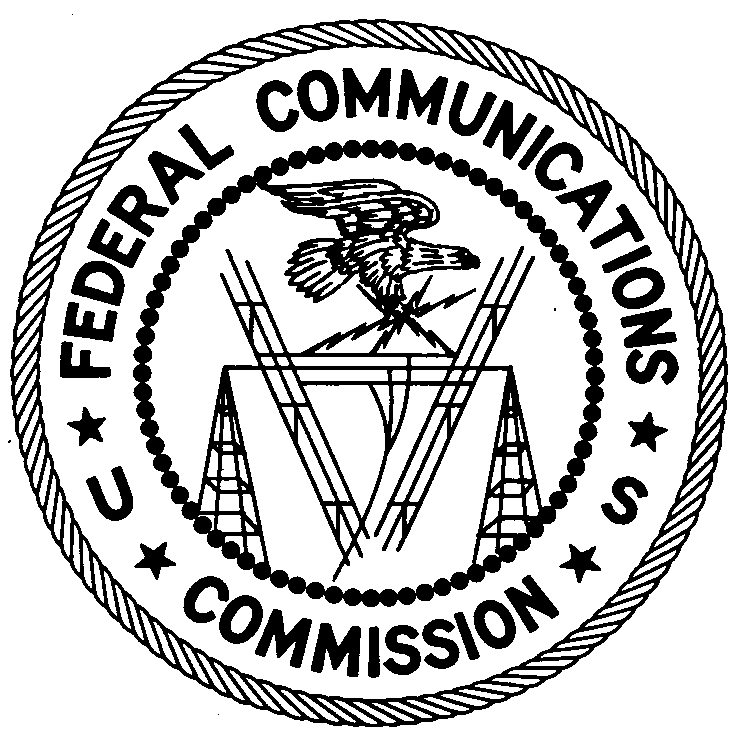 ENFORCEMENT BUREAUREGION ONEColumbia Regional Office9050 Junction DriveAnnapolis Junction, Maryland 20701Field@FCC.gov(301) 725-1996February 22, 2019BY FIRST CLASS MAIL AND UPS Rafael RosarioBronx, NY 10458NOTICE OF UNLICENSED OPERATION ANDNOTIFICATION OF HARMFUL INTERFERENCECase Number: EB-FIELDNER-19-00028465On February 6, 2019, Agents from the New York Office of the Federal Communications Commission’s (FCC’s or Commission’s) Enforcement Bureau (Bureau) investigated a suspicious signal centered on the frequency 1575.75 MHz in Bronx, New York that was causing interference to the Global Positioning System (GPS) receiver in their government vehicle.  The agents confirmed by direction finding techniques that the radio signal on the frequency 1575.75 MHz was emanating from a GPS Jammer in a Stuart Dean commercial vehicle that was parked at G & Sons Parking Lot Inc., 2740 Webster Avenue, Bronx, New York 10458.  Through investigation, it was determined that you were the driver of the vehicle and operator of the GPS jammer.Persons operating or using radio transmitters must be licensed or authorized by the FCC, pursuant to Section 301 of the Communications Act of 1934, as amended.  In addition, radio transmitting equipment must comply with FCC rules.  Section 333 of the Act prohibits willful or malicious interference with any radio communications of any station licensed or authorized by or under the Act or operated by the United States Government.  In addition, Section 302(b) of the Act, and Section 2.803 of the Commission’s rules, prohibit the manufacture, importation, marketing, sale or operation of devices deliberately designed to jam or disrupt wireless communications.  The Commission has issued multiple Public Notices specifically stating that the sale and use of transmitters designed to prevent, jam, or interfere with the operation of cellular and personal communications service (PCS) telephones or other communications devices is unlawful.  The operation of the device utilized by you may constitute a violation of Sections 333, 302(b), and 301 of the Act, as described above.  Such operation may subject you to substantial monetary forfeitures, in rem arrest action against the offending radio equipment, and criminal sanctions including imprisonment.  Because unauthorized operation creates a danger of interference to important radio communications services, and may subject the operator to severe penalties, this warning emphasizes the importance of complying strictly with these legal requirements.UNAUTHORIZED OPERATION OF THIS RADIO TRANSMITTING DEVICE AND ASSOCIATED HARMFUL INTERFERENCE MUST NOT RESUMEYou have ten (10) days from the date of this notice to respond to the allegations in this letter.  Your response should be sent to the address in the letterhead and reference the listed case and document number.  Under the Privacy Act of 1974, we are informing you that the Commission’s staff will use all relevant material information before it to determine what, if any, enforcement action is required to ensure your compliance with FCC Rules.  This will include any information that you disclose in your reply.You may contact this office if you have any questions.David C. DombrowskiRegional DirectorRegion OneEnforcement BureauFederal Communications CommissionAttachments:    	Enforcement Advisory No. 2014-05